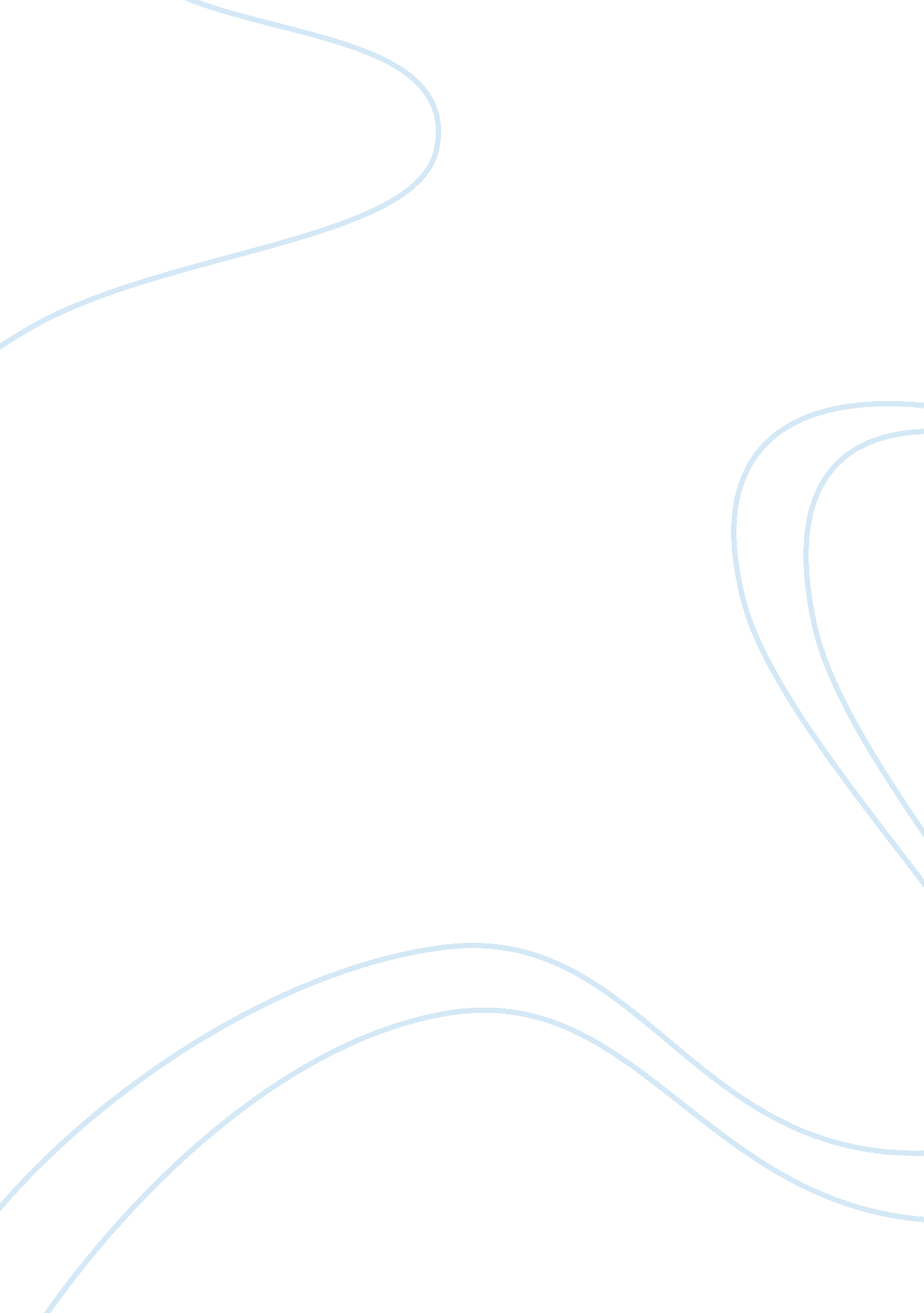 The launch of eshopoly Business, Company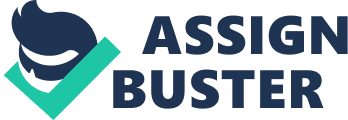 EShopoly Limited an organization established in Jamaica has as of late propelled eShopoly. com The originator and CEO Nickalas Roye alongside Co-Founder Damian Power let us know of tentative arrangements and how they intend to serve buyers all inclusive in the online business space. EShopoly Limited is situating itself to be among the most effective internet business benefits comprehensively with a perspective of the Jamaica Logistics Hub Development. Jamaica’s Logistics Hub will be the fourth worldwide coordinations hub, joining Singapore, Dubai, and Rotterdam. It will set up the nation as a critical player in the worldwide delivery and coordinations industry, and open up a market of 800 million Shoppers including individuals from North America and Brazil straightforwardly. Jamaica will have more noteworthy chance to deal with expanded volumes of transhipped payload and makers will be more disposed to find their stock in our distribution centers in Jamaica to exploit the more proficient delivery course to America, which will be made by the development of the Canal. As it is presently, eShopoly Limited has collaborated with different producers and organizations in China and different areas for capacity and coordinations while the general venture is being created and have served clients in more than 10 distinct nations. Worldwide retail internet business deals added up to 2. 3 trillion US dollars and e-retail incomes are anticipated to develop to 4. 88 trillion US dollars in 2021. The main 3 online stores’ income added up to very nearly 100 billion US dollars in 2017. Web based shopping is a standout amongst the most well known online exercises around the world, however the use differs by locale – in 2016, an expected 19 percent of all retail deals in China happened through web yet in Japan, the offer was just 6. 7 percent. Work area PCs are as yet the most well known gadget for putting in web based shopping requests yet cell phones, particularly cell phones, are making up for lost time. With eShopoly Limited’s time allotment and vital situating, the organization will without a doubt assume a job later on of worldwide eCommerce. People who are planning to find better arrangements and quality from shopping on the web who wish to get amazing offers would now have the capacity to have everything that they need significantly quicker. This awesome open door will be made conceivable through the organization built up between eShopoly Limited and makers to make available to everyone who shops on eShopoly a superior cost with more noteworthy quality that will last more. In light of difficulties so far Advertising may be the main goliath. One of our principle objectives is to amplify ROI while achieving a tremendous measure of crowd without dunking into our development spending plan (in light of needs). Since eShopoly Limited is a secretly held organization that has acknowledged precisely $0 in VC financing to date, we won’t toss heaps of money at gigantic customary media crusades. We want to be shrewd with our cash, which is the reason we need to concoct inventive and exceptional promoting methodologies to accommodate our financial plan and brand. It’s an unceasing mission to locate the ideal promotion stage with extreamly high activity, and low priced stock. In that capacity our Shoppers may understand some broadened promotion battles in startling territories. For instance porn locales. No one lets it out, however insights don’t lie, and it says “ everyone” is watching porn. 30% of all web movement is porn. The porn site, Xvideos, gets an amazing 4. 4 billion site hits and 350 million one of a kind guests for every month. The main destinations that outperform the greatest porn site, Xvideos, in rush hour gridlock are locales like Google and Facebook. Pornhub is even positioned above LinkedIn on Alexa. com Globally and positioned at #16 in United States and #19 in Jamaica. Thinking about these numbers, we think it’d be perfect to get our image message despite such an extensive, enraptured gathering of people. We thought about our normal CPM crosswise over significant promotion distributers, for example, Google, Twitter, and Facebook and discovered we could get a bigger number of impressions by means of porn locales than the enormous three joined, and at around 1/tenth of the expense. Thus, we will make no statements of regret for future pundits. eShopoly brings incredible news for individuals who wish shop on the web. The web based shopping projection for the year 2018 to 2020 is evaluated to increment essentially. The organization plans to furnish choices for shoppers with a mean to rank among the best players. Web based shopping has dependably been a getaway for extraordinary arrangements and better costs and that will be kept up enabling customers to get it together of the best arrangements and disposing of the retail markup on things that they purchase on the stage. EShopoly. com is an online business that is reexamining the internet shopping approach and bringing it down to a client centered stage ensuring each and everybody who visits has the best experience shopping on the stage. The stage is the best place to go for everybody who needs to purchase the best things at the most lessened expenses without dread of sub-par quality. The association assumes that conveying the best items and administration for existing clients is the right way for them to expand the devotion of their customers. For new customers, they assume that their principle objective justifies sharing and they assume that the best way to deal with motivating anyone to shop with them is to show to them that what they guarantee to do is conveyed, as opposed to simply saying. The association has made available to everybody who may shop at eShopoly. com the opportunity to locate the best things at a much-decreased expense, yet what’s more, have the ability to convey free transporting to customers paying little mind to their area comprehensively. 